Arrête n° ……………….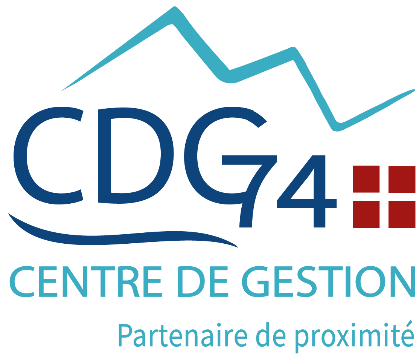 PORTANT SANCTION DE BLÂMEM/Mme ……………………………………………….......Le Maire (ou le Président) de ……………………………………………….,Vu le décret n°88-145 du 15 février 1988 relatif aux agents contractuels de la fonction publique territoriale, notamment son article 36-1 ;Vu le courrier du (date)....... informant M. / Mme……......... de la procédure disciplinaire engagée à son encontre et lui indiquant son droit :- à communication de l'intégralité de son dossier individuel et de tous les documents annexes au siège de l'autorité territoriale- à l'assistance d'un ou de plusieurs conseils de son choixConsidérant les motifs de droit et de fait suivants (motivation de la sanction : indiquer la nature, les circonstances ainsi que la date des faits reprochés et justifier leur caractère fautif) : ...................................................................................................................................................................................................................... ;que ces faits constituent des manquements aux obligations professionnelles et déontologiques auxquelles sont soumis les agents publics, en particulier aux obligations suivantes :  (préciser).................................................................................................................................................................................................................* * *ARRÊTEArticle 1er : Un blâme est infligé à M. / Mme ............ (nom, prénom, poste occupé).Article 2 : La présente sanction sera effacée automatiquement au bout de trois ans si aucune autre sanction n’est intervenue durant cette période.Article 3 : Le présent arrêté sera notifié à l'intéressé et versé à son dossier ; ampliation en sera adressée au Président du centre de gestion.
Fait à …………………………..…… le ………………..….,Le Maire (le Président),(prénom, nom et signature)ouPar délégation,(prénom, nom, qualité et signature)Le Maire (ou le Président),• certifie sous sa responsabilité le caractère exécutoire de cet acte,• informe que le présent arrêté peut faire l’objet d’un recours pour excès de pouvoir devant le Tribunal Administratif de Grenoble dans un délai de deux mois à compter de la présente notification. Le tribunal administratif peut être saisi par l’application informatique « Télérecours citoyens » accessible par le site Internet www.telerecours.fr. Notifié le .....................................Signature de l’agent :